                                                                 REGISTRATION FORM                                                                  7th Feb– 15th AprilCLASS TYPE: (please CIRCLE appropriate box)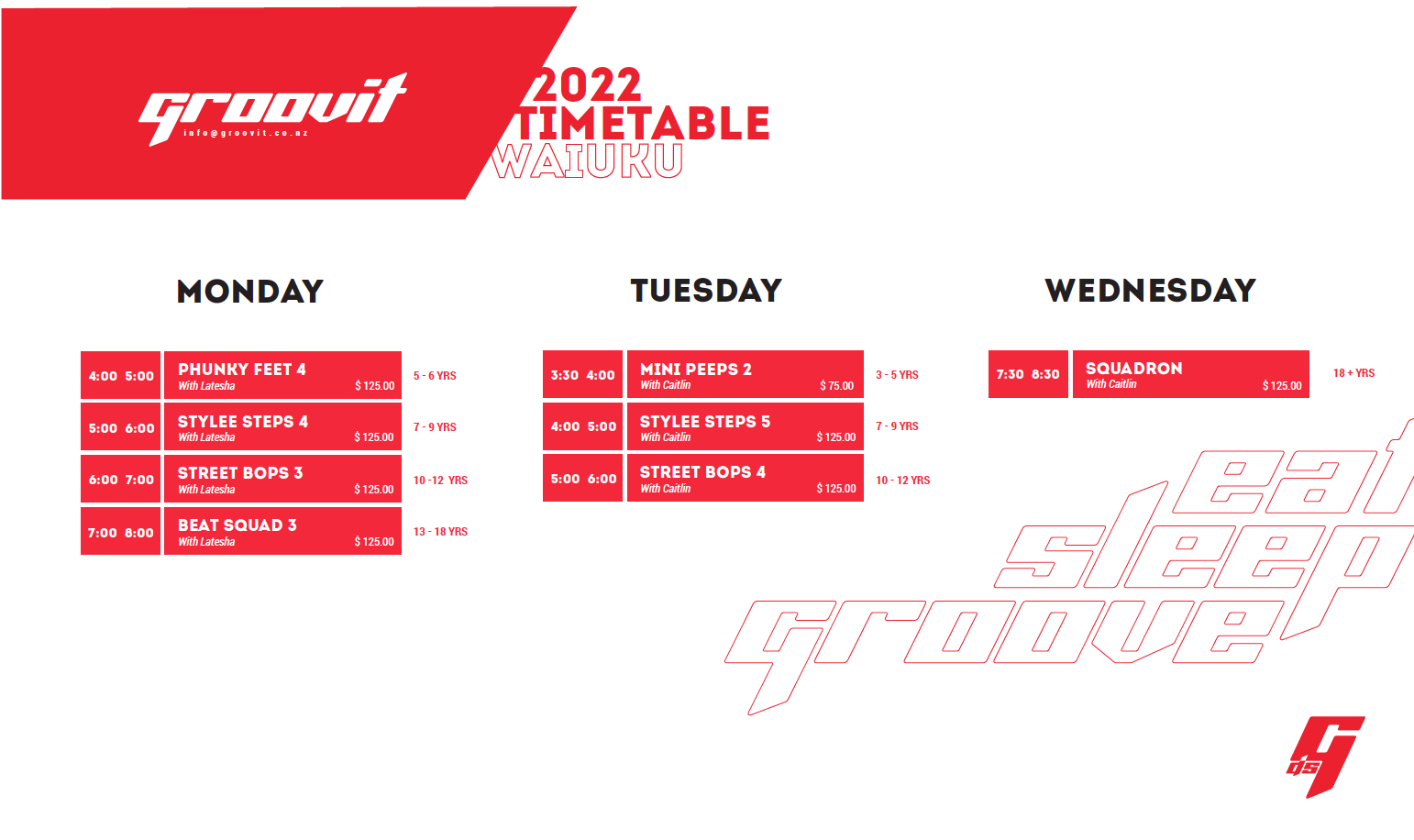 We have a two week “No Obligation” policy, where new dancers can register at the start of a term to give it a go. After this time dancers will be charged for the full term. Everyone must register, even if you are just having a go. We often have a waiting list, so please inform Groovit if a dancer is not returning. Once a dancer has registered & paid fees, there are NO REFUNDS given to dancers who change their mind or miss lessons.NOTE: In order to receive the ’20% Prompt Payment Discount’ all fees must be paid in full by the 4th of March                  If fees are outstanding any debt recovery charges incurred will be payable by the Debtor.Please tick this box if you would prefer that you or your dancers photo or video was NOT used on GROOVIT’s Facebook page or any other form of advertisingPAYMENT 
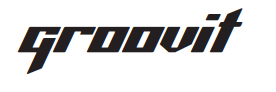 HEALTH & MEDICAL FORM 2022(NOTE: This form only needs to be filled out once a year, unless changes need to be made)Does this Dancer have a vaccine passport? If so, please show reception. By signing this form, I (signatory) accept full responsibility for any injury or sickness that may occur while participating in classes and agree that ‘groovit’ and/or its instructors/choreographers are not liable financially or otherwise.I have read and filled out the above form with accuracy and honesty. I have made groovit aware of any serious conditions, pains or any other type of injuries that may affect my ability to dance.	All the information that has been obtained on this form will remain confidential.Dancers Name:Dancers Name:Age:Postal Address:Email: (Important) Email: (Important) Phone number- Home: (       )Mobile Number:  (Important)Mobile Number:  (Important)DIRECT CREDITCHEQUEMade Payable to GroovitCASHAMOUNT PAID $Date PaidDirect Credit Details:    Groovit            ASB      12-3052-0012963-00 Particulars:  Account holders name        Code: Dancers Name      Reference:  Class nameDirect Credit Details:    Groovit            ASB      12-3052-0012963-00 Particulars:  Account holders name        Code: Dancers Name      Reference:  Class nameDirect Credit Details:    Groovit            ASB      12-3052-0012963-00 Particulars:  Account holders name        Code: Dancers Name      Reference:  Class name     By signing this form I accept full responsibility for any injury or sickness that may occur while participating in classes and agree that ‘groovit’ and/or its instructors are not liable financially or otherwise. I have read and filled out the above form with accuracy and honesty. I have made the instructor aware of any serious conditions or illnesses and have completed a 2021  Health & Medical FormAll Choreography, Dance Routines, CD’s and Music Mixes are the intellectual property of Groovit and are not for public use.      By signing this form I accept full responsibility for any injury or sickness that may occur while participating in classes and agree that ‘groovit’ and/or its instructors are not liable financially or otherwise. I have read and filled out the above form with accuracy and honesty. I have made the instructor aware of any serious conditions or illnesses and have completed a 2021  Health & Medical FormAll Choreography, Dance Routines, CD’s and Music Mixes are the intellectual property of Groovit and are not for public use.      By signing this form I accept full responsibility for any injury or sickness that may occur while participating in classes and agree that ‘groovit’ and/or its instructors are not liable financially or otherwise. I have read and filled out the above form with accuracy and honesty. I have made the instructor aware of any serious conditions or illnesses and have completed a 2021  Health & Medical FormAll Choreography, Dance Routines, CD’s and Music Mixes are the intellectual property of Groovit and are not for public use. Parents Name: Parents Name: Parents Name: Dancers or Parents Signature:Date: Date: Dancers Name: Age:Do you suffer from any of the following:Do you suffer from any of the following:Do you suffer from any of the following:Do you suffer from any of the following:Do you suffer from any of the following:Do you suffer from any of the following:  Asthma:Diabetes:Epilepsy:Do you have any other medical conditions that may affect your ability to exercise? YESNOIf yes please describe below:If yes please describe below:If yes please describe below:If yes please describe below:If yes please describe below:Have you had any injuries, pains or procedures that may affect your ability to exercise? Please state where. (I.e. Sprains, brakes, dislocations, cuts, operations etc.)?     YESNOIf yes please describe below:If yes please describe below:If yes please describe below:If yes please describe below:If yes please describe below:Emergency contact name:Contact Phone Number: Signed:Date: If under the age of 18 years old a parent or guardian must sign this form on your behalf. If under the age of 18 years old a parent or guardian must sign this form on your behalf.